МИНИСТЕРСТВО ОБЩЕГО И ПРОФЕССИОНАЛЬНОГО ОБРАЗОВАНИЯ СВЕРДЛОВСКОЙ ОБЛАСТИГосударственное бюджетное  общеобразовательное учреждение Свердловской области, реализующее адаптированные основные общеобразовательные программы,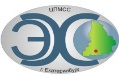 «Центр психолого-медико-социального сопровождения «Эхо»ГБОУ СО «ЦПМСС «Эхо»Отчет о семинаре19 мая 2016г. в Центре психолого-медико-социального сопровождения «Эхо» прошел    II РЕГИОНАЛЬНЫЙ ПРАКТИКО-ОРИЕНТИРОВАННЫЙ СЕМИНАР.В работе семинара  приняли  участие  166  человек  из 125 образовательных учреждений  Свердловской области.Гостей конференции приветствовали дети – обучающиеся и воспитанники Центра  «Эхо».Работу семинара в режиме телеконференцсвязи открыла Баженова Валентина Леонидовна, и.о. директора ГБОУ СО «ЦПМСС «Эхо»В ходе работы семинара , который начался  с работы по  секциям, были заслушаны следующие сообщения:    Секция № 1 (для педагогических работников в сфере общего образования)Руководители секции № 1: Серегина Ирина Ивановна, заместитель директора по коррекционному образованию ГБОУ СО «ЦПМСС «Эхо»Мусина Ксения Александровна, учитель ГБОУ СО «ЦПМСС «Эхо»Представленные  следующие сообщения:Формирование жизненных компетенций у детей с нарушенным слухом с использованием ресурсов социального партнёрстваСерегина Ирина Ивановна, заместитель директора по коррекционному образованию ГБОУ СО «ЦПМСС «Эхо»Социальные проекты по формированию жизненных компетенций в Отделении дистанционного образованияСтюнина Марина Михайловна, социальный педагог ГБУ СО ЦППМСП «Ресурс»Формирование базовых универсальных учебных действий у детей с ОВЗ через внеурочную деятельностьБорисенко Лилия Николаевна, учитель начальных классов МАОУ СОШ № 157 Кировского района г. ЕкатеринбургаФормирование жизненно важных навыков у воспитанников с нарушением интеллекта в условиях школы-интернатаХатькова Тамара Егоровна, воспитатель школы-интерната, реализующего адаптированные основные общеобразовательные программы, структурного подразделения ГБПОУ «Камышловский гуманитарно-технологический техникум» Создание условий по формированию жизненных компетенций у обучающихся с ОВЗ на занятиях педагога-психологаШнурковская Яна Витальевна, педагог-психолог МАОУ «СОШ № 10» городского округа РевдаПсихолого-педагогическое сопровождение детей с ОВЗ в общеобразовательной организацииИменных Светлана Викторовна, учитель-дефектолог, педагог-психолог МАОУ СОШ № 4 городского округа Сухой ЛогСекция № 2 (для педагогических работников в сфере дошкольного образования)Руководители секции № 2: Баженова Валентина Леонидовна, заместитель директора по организационно-педагогической работе ГБОУ СО «ЦПМСС «Эхо»МазеинаАльфияИрфановна, учитель ГБОУ СО «ЦПМСС «Эхо»Представленные  следующие сообщения:Формирование жизненных компетенций у детей с нарушенным слухом с использованием ресурсов социального партнёрстваБаженова Валентина Леонидовна, заместитель директора по организационно-педагогической работе ГБОУ СО «ЦПМСС «Эхо»Формирование общекультурной компетенции у дошкольников с ОВЗ в музыкальной деятельностиНевинная Наталья Игоревна, музыкальный руководитель МБДОУ – детский сад компенсирующего вида № 253 Октябрьского  района г. ЕкатеринбургаФормирование жизненных компетенций у детей с нарушениями функций опорно-двигательного аппарата (из опыта работы ДОУ)Данькина Наталья Вячеславовна, учитель - логопед МАДОУ «Детский сад № 52 «Рябинка» комбинированного вида» Верхнесалдинского городского округаРазвитие коммуникативной способности, как условие формирования предпосылок универсальных учебных действий у старших дошкольников с ОВЗ посредством использования технологии «Построй свою историю»Кукарцева Елена Юрьевна, учитель-логопед МАДОУ детский сад комбинированного вида № 39 «Родничок» Невьянского городского округаИспользование возможностей песочной терапии в работе с детьми с ОВЗШитова Любовь Николаевна, педагог-психолог МАОУ СОШ № 1 Кушвинского городского округаРечевое сопровождение ребенка с РАС в условиях логопунктаГригас Людмила Викторовна, учитель-логопед МАДОУ детский сад комбинированного вида № 39 «Родничок» Невьянского городского округаТехнологии социальной адаптации детей с ОВЗ в условиях ДОУВерещагина ЕвгенияАнатольевна, воспитатель МБДОУ № 2 городского округа КарпинскСекция № 3 (для специалистов по вопросам психолого-педагогического и медико-социального сопровождения детей дошкольного возраста)Руководители секции № 3: Козлова Валентина Петровна, заместитель директора по научно-методической работе и информационным технологиям ГБОУ СО «ЦПМСС «Эхо»Родионова Лариса Григорьевна, педагог-организатор социально-педагогической работы ГБОУ СО «ЦПМСС «Эхо»Представленные  следующие сообщения:Формирование жизненных компетенций у детей с нарушенным слухом с использованием ресурсов социального партнёрстваРодионова Лариса Григорьевна, педагог-организатор социально-педагогической работы ГБОУ СО «ЦПМСС «Эхо»Рабочая программа психолого-педагогического сопровождения детей с ОВЗКомина Наталия Николаевна, педагог-психолог МАДОУ детский сад № 1 «Карусель» Невьянского городского округаМетод проектов как средство коррекционной помощи дошкольникам с ОВЗКузнецова Алёна Анатольевна, учитель-дефектолог МАДОУ «Гармония» д/с № 46 «Золотой ключик» Новоуральского городского округа Вариативность методов и технологий обучения детейГалеева Марина Вакифовна, учитель-логопед МДОУ - детский сад «Звездочка» комбинированного вида Качканарского городского округаФормирование жизненных компетенций детей с ограниченными возможностями здоровья дошкольного возраста в условиях инклюзивной практики Анохина Наталья Владимировна, заместитель заведующего по воспитательно-методической работе МДОУ - детский сад «Звездочка» комбинированного вида Качканарского городского округаПсихолого-педагогическое сопровождение семей, имеющих ребенка с ОВЗЛогинова Екатерина Александровна, педагог-психолог МДОУ - детский сад «Звездочка» комбинированного вида Качканарского городского округаОпыт сопровождения родителей (законных представителей) в рамках группы комбинированной направленностиЖаворонкова Людмила Геннадьевна, воспитатель МДОУ - детский сад «Звездочка» комбинированного вида Качканарского городского округаДалее семинар продолжил свою работу Открытыми занятиями и мастер-классами специалистов и педагоговИспользование приемов логопедического массажа на индивидуальных занятиях с детьми с тяжелыми нарушениями развитияЗырянова Наталия Алимовна, учитель-логопед МАУ ДО «Центр диагностики 
и консультирования для детей, нуждающихся в психолого-педагогической и медико-социальной помощи» Новоуральского городского округаВнеклассное занятие «Формирование жизненных компетенций у детей с использованием LEGO технологий» (6 класс)Юровских Евгения Васильевна, воспитатель ГБОУ СО «ЦПМСС «Эхо»Коррекция эмоциональной сферы детей с ОВЗ посредством развивающей технологии куклотерапииШишлова Татьяна Викторовна, педагог-психолог МАДОУ детский сад «Страна чудес» Новоуральского городского округа,Макаренко Людмила Николаевна, педагог-психолог МАДОУ детский сад «Страна чудес» Новоуральского городского округаВнеурочная деятельность. Художественное творчество. Объемный  арт-объект  «Сказочный  Домик» (2 класс)Петрова Наталья Борисовна, педагог дополнительного образованияГБОУ СО «ЦПМСС «Эхо»Декоративно-прикладное искусство (квиллинг) как средство формирования жизненного опыта у детей с нарушением интеллектаВахрамеева Светлана Владимировна, педагог дополнительного образования ГБПОУ «Камышловский гуманитарно-технологический техникум» 
структурное подразделение школа-интернат, реализующая адаптированные основные  общеобразовательные программы Внеурочная деятельность «Мастерская народной игрушки». Изготовление куклы из деревянной ложкиШевченко Наталья Владимировна, учитель  начальных классов МАОУ 
СОШ № 165 Кировского района г. ЕкатеринбургаФормирование коммуникативных компетенций обучающихся начальной школы на групповых психологических занятиях «Мы дружные» 
(1 класс)Губина Ольга Васильевна, педагог-психологГБОУ СО «ЦПМСС «Эхо»Логопедический массаж при дизартрии Пугачева  Лариса Анатольевна, учитель-логопед МДОУ «ЦРР - детский сад «Дружба» Качканарского городского округаОбучение ребенка с тяжелыми множественными нарушениями в развитии в соответствии с требованиями ФГОС для детей с ОВЗ (домашнее обучение) Аристова  Галина Александровна, воспитатель ГБОУ СО «ЦПМСС «Эхо»Создание интерактивного теста в программе Microsoft Word 2007Коногорова Наталья Викторовна, учитель ГБОУ СО «ЦПМСС «Эхо»Практикум для родителей и детей с различными функциональными нарушениями «Пойми меня»Чернюк Ольга Васильевна, педагог-психолог МАДОУ  «Детский сад № 52 «Рябинка» комбинированного вида» Верхнесалдинского городского округаПосле перерыва входе которого все желающие могли познакомиться с проектом «Ритм» или презентацией интерактивного оборудования, семинар продолжил свою работу Открытыми занятиями и мастер-классами специалистов и педагоговФормирование произносительной стороны речи с использованием речевого тренажера и программного обеспечения «Специальные образовательные средства»Филюшкина Ольга Игоревна, учитель начальных классовГБОУ СО «ЦПМСС «Эхо»Практическое занятие с использованием модульных станков (4 класс) Павлов Виктор  Арнольдович, учитель технологии ГБОУ СО «ЦПМСС «Эхо»Развитие коммуникативной сферы детей с тяжелыми нарушениями развития посредством технологии проектной деятельности (лепбук)Панкратова Ольга Леонидовна, учитель-логопед МАДОУ детский сад «Страна чудес» Новоуральского городского округа,Кузина Наталия Юрьевна, учитель-логопед МАДОУ детский сад «Страна чудес» Новоуральского городского округаВозможности использования интерактивных комплексов в процессе реализации ФГОСМусина Ксения Александровна, учитель русского языка и литературы ГБОУ СО «ЦПМСС «Эхо»Вариант реализации возможностей мобильного класса в начальной школеПономарева Ольга Михайловна, учитель начальных классов ГБОУ СО «ЦПМСС «Эхо»Применение интерактивного столика «SmartTable» в реализации системно-деятельностного подхода в начальной школеГубина Ольга Васильевна, учитель начальных классов ГБОУ СО «ЦПМСС «Эхо»Использование возможностей интернет-технологии как средства оценки качества образованияФоменко Марина Викторовна, учитель начальных классов ГБОУ СО «ЦПМСС «Эхо»Развивающие доски «Лого-паутинка». Изготовление и функциональностьАристова Галина Александровна, воспитательГБОУ СО «ЦПМСС «Эхо»Цифровое тестирование как средство развития универсальных учебных действий у обучающихся с нарушенным слухом в начальной школеШевелева Анна Станиславовна, учитель ГБОУ СО «ЦПМСС «Эхо»Интегрированное внеклассное занятие сказка «Колобок» на новый ладГорюшкина Ольга Вячеславовна, воспитатель, Расковалова Зоя Ивановна, воспитатель ГБОУ СО «ЦПМСС «Эхо»Урок физической культуры «Развитие координационных способностей и равновесия на уроках физической культуры у детей с ОВЗ» (3 класс)Востротин Илья Сергеевич, учитель ГБОУ СО «ЦПМСС «Эхо»Также была организована выставка детского творчества обучающихся Центра «Эхо».Отчет подготовили:Зам. директора по НМРИТ                                             Козлова В.П.Педагог-организатор СПР                                               Родионова Л.Г.№ п/пРегион / Область (управленческий округ)Город (муниципальное образование)Наименование  организацииКоличество участников№ п/пРегион / Область (управленческий округ)Город (муниципальное образование)Наименование  организацииКоличество участниковОткрытые уроки (мастер-классы)Сообщение на секцияхСлушатели1Свердловская область (Восточный УО)Алапаевское муниципальное образованиеМДОУ «Детский сад «Солнышко»112Свердловская область (Восточный УО)Муниципальное образование "город Алапаевск"ГКОУ СО «Алапаевская школа-интернат» 113Свердловская область (Восточный УО)Артемовский городской округМАДОУ № 32114Свердловская область (Восточный УО)Артемовский городской округМКУ АГО «Центр обеспечения деятельности системы образования»115Свердловская область (Восточный УО)Муниципальное образование "город Ирбит"ГКУ СО «Ирбитский центр пси-холого-педагогической, медицинской и социальной помощи»116Свердловская область (Восточный УО)Камышловский городской округМАОУ «Лицей № 5» 117Свердловская область (Восточный УО)Камышловский городской округМАОУ «Школа № 7» 118Свердловская область (Восточный УО)Камышловский городской округМКУ «Центр обеспечения деятельности городской системы образования» 119Свердловская область (Восточный УО)Камышловский городской округГБПОУ «Камышловский гуманитарно –  технологический техникум» структурное подраз-деление школа – интернат, реализу-ющая адаптирован-ные основные  общеобразовательные программы 211010Свердловская область (Восточный УО)Пышминский городской округМБДОУ ПГО «Пышминский детский сад № 7»1111Свердловская область (Восточный УО)Пышминский городской округМБДОУ ПГО «Родинский детский сад»1112Свердловская область (Восточный УО)Пышминский городской округМБОУ ПГО «Пышминская СОШ»1113Свердловская область (Восточный УО)Пышминский городской округМБОУ ПГО «Ощепковская СОШ»1114Свердловская область (Восточный УО)Пышминский городской округМБОУ ПГО «Боровлянская СОШ» 1115Свердловская область (Восточный УО)Режевской городской округМБОУ «Средняя общеобразовательная школа № 30»1116Свердловская область (Восточный УО)Режевской городской округГКУ СО «Центр психолого-педагогической, медицинской и социальной помощи «Содействие»1117Свердловская область (Восточный УО)Тавдинский городской округМАОУ СОШ № 181118Свердловская область (Восточный УО)Тавдинский городской округМКОУ СОШ с.Городище1119Свердловская область (Восточный УО)Талицкий городской округМКДОУ «Детский сад 24 «Ладушки»2217Свердловская область (Восточный УО)Туринский городской округДетский сад №8 «Сказка»1110172211201Свердловская область (Горнозаводской УО)Верхнесалдинский городской округМАДОУ «Детский сад № 4 «Утёнок»112Свердловская область (Горнозаводской УО)Верхнесалдинский городской округМАДОУ  «Детский сад № 52 «Рябинка» комбинированного вида»21103Свердловская область (Горнозаводской УО)Кировградский городской округМАОУ СОШ № 9224Свердловская область (Горнозаводской УО)Кировградский городской округМАОУ СОШ № 1 115Свердловская область (Горнозаводской УО)Кировградский городской округМКУ «Управление образования Кировградского городского округа»116Свердловская область (Горнозаводской УО)Кушвинский городской округМКОУ СОШ пос.Азиатская117Свердловская область (Горнозаводской УО)Кушвинский городской округМАОУ СОШ № 11108Свердловская область (Горнозаводской УО)Кушвинский городской округМАОУ СОШ № 20119Свердловская область (Горнозаводской УО)Кушвинский городской округМАОУ СОШ № 101110Свердловская область (Горнозаводской УО)Невьянский  городской округМБДОУ детский сад комбинированного вида № 12 «Белочка» с корпусом № 2 «Соболек»1111Свердловская область (Горнозаводской УО)Невьянский  городской округМАДОУ детский сад комбинирован ного вида № 39 «Родничок»22012Свердловская область (Горнозаводской УО)Невьянский  городской округМАДОУ Невьянского ГО детский сад № 1 «Карусель»11013Свердловская область (Горнозаводской УО)Невьянский  городской округМБОУ «Средняя общеобразовательная школа села Конево»1114Свердловская область (Горнозаводской УО)город Нижний ТагилМБДОУ д/с «Солнечный круг» Нижний Тагил1115Свердловская область (Горнозаводской УО)город Нижний ТагилМБДОУ д/с «Звездочка», СП д/с № 94 1116Свердловская область (Горнозаводской УО)город Нижний ТагилМБДОУ д/с «Звездочка», СП д/с № 20 1117Свердловская область (Горнозаводской УО)город Нижний ТагилМБДОУ ДС «Академия детства» д/с №1911118Свердловская область (Горнозаводской УО)город Нижний ТагилМБДОУ д/с «Солнышко» д/с № 421119Свердловская область (Горнозаводской УО)город Нижний ТагилМБДОУ д/с «Солнышко» д/с № 1691120Свердловская область (Горнозаводской УО)город Нижний ТагилУправление образования Администрации города Нижний Тагил1121Свердловская область (Горнозаводской УО)Новоуральский городской округМАДОУ детский сад «Страна чудес»42022Свердловская область (Горнозаводской УО)Новоуральский городской округМАДОУ «Гармония» д/с № 46 «Золотой ключик»11023Свердловская область (Горнозаводской УО)Новоуральский городской округМАУ ДО  «Центр диагностики и консультирования для детей, нуждающихся в психолого-педагогической и медико-социальной помощи» 21124Свердловская область (Горнозаводской УО)Новоуральский городской округГКОУ СО 
«Новоуральская школа № 1, реализующая адаптированные основные общеобразовательные программы»11025Свердловская область (Горнозаводской УО)Городской округ ЗАТО СвободныйМБОУ «СШ № 25»117253247191Свердловская область (Западный УО)Артинский городской округМАДОУ «Детский сад «Капелька»222Свердловская область (Западный УО)Артинский городской округМАОУ «Артинская средняя общеобразовательная школа № 6»113Свердловская область (Западный УО)Ачитский городской округМКОУ АГО «Ачитская СОШ»114Свердловская область (Западный УО)Городской округ Верхняя ПышмаМАОУ «СОШ № 22»115Свердловская область (Западный УО)Городской округ Верхняя ПышмаМАОУ «СОШ № 24»116Свердловская область (Западный УО)Городской округ Верхняя ПышмаМАОУ «СОШ № 4»117Свердловская область (Западный УО)Городской округ КрасноуфимскГКОУ СО «Красноуфимская школа» 118Свердловская область (Западный УО)Нижнесергинский муниципальный районМКДОУ детский сад № 63 г.Михайловск119Свердловская область (Западный УО)Нижнесергинский муниципальный районМКОУ СОШ п.Ключевая1110Свердловская область (Западный УО)городской округ ПервоуральскМАДОУ «Детский сад № 39»1111Свердловская область (Западный УО)городской округ ПервоуральскМАОУ СОШ  № 41112Свердловская область (Западный УО)городской округ ПервоуральскМАОУ СОШ № 11113Свердловская область (Западный УО)городской округ ПервоуральскГКОУ  СО «Первоуральская  школа» (включая школу-интернат)2214Свердловская область (Западный УО)Полевской городской округМАОУ ПГО «Политехнический лицей № 21 «Эрудит»2215Свердловская область (Западный УО)Полевской городской округГКОУ СО «Полевская школа-интернат, реализующая адаптированные основные общеобразовательные программы»1116Свердловская область (Западный УО)городской округ РевдаМАДОУ 
«Детский сад № 46»1117Свердловская область (Западный УО)городской округ РевдаМАДОУ детский сад № 391118Свердловская область (Западный УО)городской округ РевдаМАОУ «СОШ № 10»11019Свердловская область (Западный УО)городской округ СтароуткинскМКОУ «Староуткинская СОШ № 13»1120Свердловская область (Западный УО)Шалинский городской округМКОУ Шамарская СОШ № 262210202401231Свердловская область (Северный УО)Ивдельский городской округГКОУ СО «Ивдельская школа-интренат»112Свердловская область (Северный УО)Качканарский городской округМДОУ «ЦРР - детский сад «Дружба»1103Свердловская область (Северный УО)Качканарский городской округМДОУ -  детский сад «Звездочка» комбинированного вида4404Свердловская область (Северный УО)Качканарский городской округМОУ «Средняя общеобразовательная школа № 2»115Свердловская область (Северный УО)Городской округ КарпинскМБДОУ № 21106Свердловская область (Северный УО)Городской округ КрасноуральскМАДОУ Детский сад № 18 117Свердловская область (Северный УО)Городской округ КрасноуральскГКОУ СО «Красноуральская школа, реализующая адаптированные основные общеобразовательные программы» 228Свердловская область (Северный УО)Городской округ "Город Лесной"МБОУ «Средняя общеобразовательная школа №73»119Свердловская область (Северный УО)Городской округ "Город Лесной"МБОУ «Центр диагностики и консультирования»1110Свердловская область (Северный УО)Городской округ "Город Лесной"МКУ «Информационно-методический центр»1111Свердловская область (Северный УО)Городской округ "Город Лесной"ГКОУ СО «Школа города Лесного»11511151591Свердловская область (Южный УО)Асбестовский городской округМАОУ СОШ № 16112Свердловская область (Южный УО)Березовский городской округГКОУ СО «Березовская школа-интернат» 113Свердловская область (Южный УО)Березовский городской округГКОУ СО «Березовская школа» 114Свердловская область (Южный УО)Муниципальное образование "город Каменск-Уральский"ГКОУ СО «Каменск-Уральская школа» 115Свердловская область (Южный УО)Рефтинский городской округМБДОУ детский сад № 15 "Радуга"116Свердловская область (Южный УО)Рефтинский городской округМБДОУ детский сад № 20 «Подснежник» 117Свердловская область (Южный УО)Сысертский городской округМАДОУ “Детский сад № 56 “Лесная сказка” п. Двуреченск118Свердловская область (Южный УО)Сысертский городской округМАОУ СОШ № 14 119Свердловская область (Южный УО)Сысертский городской округМАОО СОШ № 1 1110Свердловская область (Южный УО)Сысертский городской округМАОУ СОШ № 231111Свердловская область (Южный УО)Сысертский городской округГКОУ СО «Сысертская школа-интернат, реализующая адаптированные основные общеобразовательные программы» 1112Свердловская область (Южный УО)городской округ Сухой ЛогМАОУ Гимназия № 11113Свердловская область (Южный УО)городской округ Сухой ЛогМАОУ СОШ № 411014Свердловская область (Южный УО)городской округ Сухой ЛогМБОУ «Средняя общеобразовательная школа № 6» 1115Свердловская область (Южный УО)городской округ Сухой ЛогГКОУ СО «Филатовская  школа-интернат, реализующая адаптированные основные общеобразовательные программы»116151501141Свердловская область (МО город Екатеринбург)Муниципальное образование "город Екатеринбург"МБОУ-СОШ № 57112Свердловская область (МО город Екатеринбург)Муниципальное образование "город Екатеринбург"МБОУ СОШ № 75113Свердловская область (МО город Екатеринбург)Муниципальное образование "город Екатеринбург"МАОУ Гимназия № 155114Свердловская область (МО город Екатеринбург)Муниципальное образование "город Екатеринбург"МАОУ СОШ № 183115Свердловская область (МО город Екатеринбург)Муниципальное образование "город Екатеринбург"МАОУ СОШ № 146116Свердловская область (МО город Екатеринбург)Муниципальное образование "город Екатеринбург"МАОУ СОШ № 1571107Свердловская область (МО город Екатеринбург)Муниципальное образование "город Екатеринбург"МАОУ СОШ  № 164118Свердловская область (МО город Екатеринбург)Муниципальное образование "город Екатеринбург"МАОУ СОШ № 1651109Свердловская область (МО город Екатеринбург)Муниципальное образование "город Екатеринбург"МБДОУ – детский сад № 1601110Свердловская область (МО город Екатеринбург)Муниципальное образование "город Екатеринбург"МБДОУ – детский сад компенсирующего вида № 342 1111Свердловская область (МО город Екатеринбург)Муниципальное образование "город Екатеринбург"МБДОУ – детский сад № 4491112Свердловская область (МО город Екатеринбург)Муниципальное образование "город Екатеринбург"МБДОУ – детский сад компенсирующего вида № 25311013Свердловская область (МО город Екатеринбург)Муниципальное образование "город Екатеринбург"МБДОУ - – детский сад компенсирующего вида № 691114Свердловская область (МО город Екатеринбург)Муниципальное образование "город Екатеринбург"МАОУ СОШ № 601115Свердловская область (МО город Екатеринбург)Муниципальное образование "город Екатеринбург"МАОУ СОШ № 621116Свердловская область (МО город Екатеринбург)Муниципальное образование "город Екатеринбург"МАОУ СОШ № 961117Свердловская область (МО город Екатеринбург)Муниципальное образование "город Екатеринбург"МБДОУ – детский сад № 151118Свердловская область (МО город Екатеринбург)Муниципальное образование "город Екатеринбург"МАДОУ детский сад № 1631119Свердловская область (МО город Екатеринбург)Муниципальное образование "город Екатеринбург"МБОУ СОШ № 721120Свердловская область (МО город Екатеринбург)Муниципальное образование "город Екатеринбург"МАОУ Средняя об-щеобразовательная школа № 1381121Свердловская область (МО город Екатеринбург)Муниципальное образование "город Екатеринбург"МАОУ Средняя общеобразовательная школа № 46 1122Свердловская область (МО город Екатеринбург)Муниципальное образование "город Екатеринбург"МБОУ СОШ № 491123Свердловская область (МО город Екатеринбург)Муниципальное образование "город Екатеринбург"МБОУ СОШ № 811124Свердловская область (МО город Екатеринбург)Муниципальное образование "город Екатеринбург"МБОУ СОШ № 951125Свердловская область (МО город Екатеринбург)Муниципальное образование "город Екатеринбург"МАОУ Лицей  № 1281126Свердловская область (МО город Екатеринбург)Муниципальное образование "город Екатеринбург"МБОУ СОШ № 211127Свердловская область (МО город Екатеринбург)Муниципальное образование "город Екатеринбург"МБОУ СОШ № 521128Свердловская область (МО город Екатеринбург)Муниципальное образование "город Екатеринбург"МБОУ СОШ № 841129Свердловская область (МО город Екатеринбург)Муниципальное образование "город Екатеринбург"МАОУ СОШ № 1061130Свердловская область (МО город Екатеринбург)Муниципальное образование "город Екатеринбург"МАОУ СОШ № 1311131Свердловская область (МО город Екатеринбург)Муниципальное образование "город Екатеринбург"МАОУ СОШ № 1321132Свердловская область (МО город Екатеринбург)Муниципальное образование "город Екатеринбург"ГКОУ СО «Екатеринбургская школа - интернат  для детей, нуждающихся в длительном лечении»1133Свердловская область (МО город Екатеринбург)Муниципальное образование "город Екатеринбург"ГКОУ СО «Екатеринбургская  школа-интернат «Эверест», реализующая адаптированные основные общеобразовательные программы»1134Свердловская область (МО город Екатеринбург)Муниципальное образование "город Екатеринбург"ГКОУ СО «Екатеринбургская школа-интернат № 9»1135Свердловская область (МО город Екатеринбург)Муниципальное образование "город Екатеринбург"ГБУ СО ЦППМСП «Ресурс»21136Свердловская область (МО город Екатеринбург)Муниципальное образование "город Екатеринбург"ГКОУ СО 
«Екатеринбургская школа № 1»1137Свердловская область (МО город Екатеринбург)Муниципальное образование "город Екатеринбург"ГБУ СО ЦПМСС «Эхо»2115301375816633391251662221118